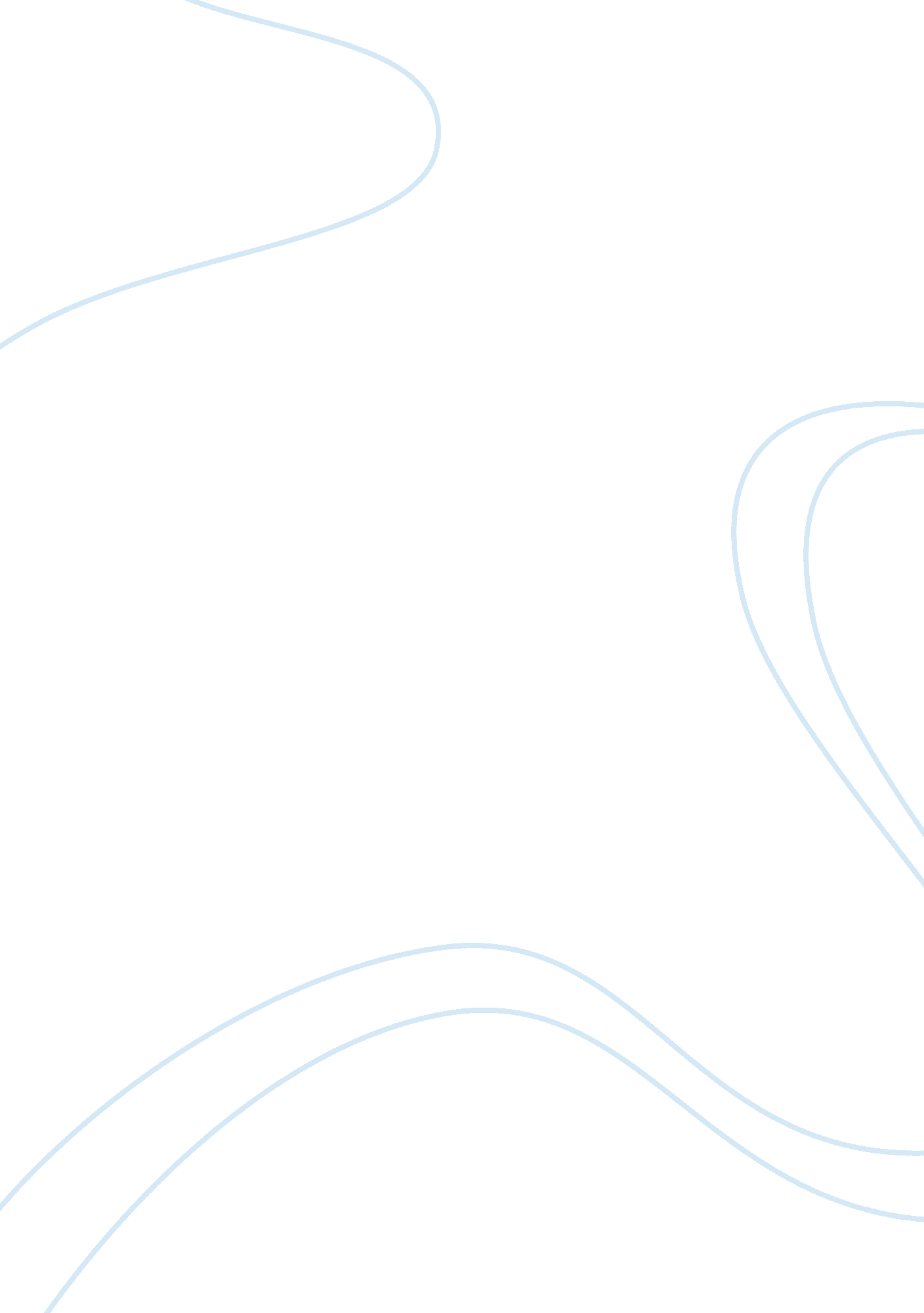 Quarters self assessmentFinance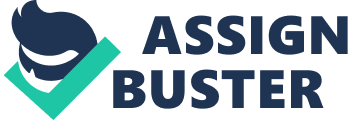 Quarter’s Self Assessment Part Strongest Work The strongest piece of writing that I created this quarter was accounting for partnership. This is because, I understood the topic very well, and was able to view the theory we learnt in class in real life situations. I am usually very interested in business and since I would like to start a very large business, I believe the only way I can achieve that at the beginning is by forming a partnership. I was therefore very interested in the topic since it was about something I dream of doing in the future. Learning that in partnership, ownership rights are shared among the partners and separate drawing and capital accounts are separately maintained for each partner (Justicejee & Parry, 2001). This assured me that my investment would be safe since I could trace everything concerning my accounts. Consequently, I was able to produce a very strong piece of writing on this topic, since the whole picture about partnership and partnership accounting was so clear in my mind that I could address serious issues in partnership accounting with a lot of confidence. After completing this assignment, I learnt that in order to understand whatever one is being taught in class, one must first develop allot of interest and curiosity of understanding everything about it. Then it is important to apply it in real life situations and try to create some imaginary pictures about it in your mind. Part 2: Most Effective Revision The most effective revision was still about partnership accounting. I did not get stresses; neither did I panic before the exam. This is because, I felt that I knew almost everything and in a broader perspective. I was very composed during and after the revision. On the other hand, I was very happy to see my classmates come to me for clarification in areas they did not understand. This helped understand many areas even better as I explained to them. Further more, I came to learn of new aspects I had not earlier understood, hence broadening and strengthening my revision. After completing this revision, I learnt that understanding a topic and helping others in areas of their weaknesses helps one revise better since it increases one’s understanding. Part 3: Self-Assessment I have learnt that I can be a very good student if only I can develop interest in everything I learn in class. Developing interest and applying theory learnt in class into real life situations is a perfect mechanism for helping someone become a good performer in class and in real life situations, and more specifically in our future careers. Helping our friends who are weak in our areas of strength is also very important since it improves our understandind, besides increasing the benefit of confidence. Additionally, it helps us get to know and understand new information that we may not have revised thus perfecting our revision skills and techniques through sharing. I felt very good after completing the quarter because I had learnt something valuable that will help my future career. Part 4: Final Thought My final thoughts and insights that I learnt from the conglomeration of work and writing that I completed this quarter is that learning is very interesting, fun and easy if and only if we can learn to love what we are being taught. This is because developing interest on the topic of accounting in partnership I was able to perform very well without having to strain my mind. On the other hand, I was able to see some light in my future career. Helping others is also parcel of life that we should not take for granted. I owe it my success to. References Justicejee, J. A., & Parry, R. W. (2001). College Accounting. 16/E, chapter 20 IRS Publication 541, Partnerships. Retrieved on 21st June, 2011 from: http://www. irs. gov/publications/p541/ar02. html#d0e1119 